GOBIERNO MUNICIPAL DE JUÁREZ, N.L.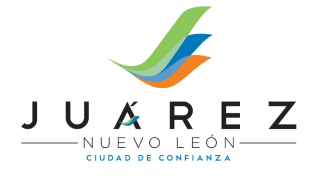 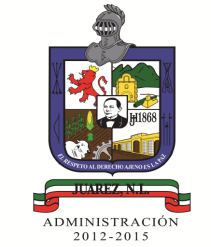 SECRETARÍA DE ADMINISTRACIÓN YDESARROLLO ECONÓMICOCursos         FechaDependenciasAsistencia    Nombre del Curso17, 18 y 19 de JunioVarias63Inducción en Calidad en Atención al Ciudadano.